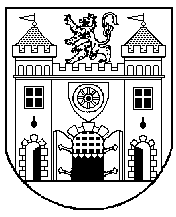 STATUTÁRNÍ MĚSTO LIBERECZASTUPITELSTVO MĚSTA LIBERCE č. 7/2023OBECNĚ ZÁVAZNÁ VYHLÁŠKA STATUTÁRNÍHO MĚSTA LIBEREC,kterou se mění Obecně závazná vyhláška statutárního města Liberec č. 2/2016, o místním poplatku za užívání veřejného prostranství na území města LiberceZastupitelstvo města Liberec se na svém zasedání dne 27. 4. 2023 usneslo vydat usnesením č. 81/2023 na základě § 14 zákona č. 565/1990 Sb., o místních poplatcích, ve znění pozdějších předpisů, a v souladu s ustanovením § 10 písm. d) a § 84 odst. 2 písm. h) zákona č. 128/2000 Sb., o obcích (obecní zřízení), ve znění pozdějších předpisů, tuto obecně závaznou vyhlášku (dále jen „vyhláška“):Čl. 1Obecně závazná vyhláška č. 2/2016 statutárního města Liberec, o místním poplatku za užívání veřejného prostranství na území města Liberce (dále jen „obecně závazná vyhláška č. 2/2016“), se mění takto:Čl. 8 odst. 4 se nahrazuje novým zněním takto: „Pro poplatkové období počínající dnem 1. 1. 2023 jsou poplatníci, kteří užívají veřejné prostranství způsobem vymezeným v odst. 2 Čl. 6 ‚Sazba poplatku‘, osvobozeni od místního poplatku.“Ostatní ustanovení obecně závazné vyhlášky č. 2/2016 zůstávají beze změn. Čl. 2Tato vyhláška nabývá účinnosti dnem 15. května 2023.Ing. Jaroslav Zámečník, CSc. v. r.               primátor města